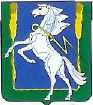 Администрация Долгодеревенского сельского поселения Сосновского муниципального района Челябинской областиЗАКЛЮЧЕНИЕ с. Долгодеревенское                                                                              24 августа 2017 г.о результатах общественных обсуждений по проекту программы «Формирование современной городской среды» на 2018 - 2022 годы на территории Долгодеревенского сельского поселения.Основание: постановление Администрации Долгодеревенского сельского поселения от «24» июля 2017 г. № 97/1 «О проведении общественных обсуждений по проекту программы «Формирование современной городской среды» на 2018 - 2022 годы на территории Долгодеревенского сельского поселения».Инициатор: Администрация Долгодеревенского сельского поселения Сосновского муниципального района Челябинской областиПроведение собрания участников общественных обсуждений: зал заседаний Администрации Долгодеревенского сельского поселения (с. Долгодеревенское, ул. 50 лет ВЛКСМ, 17).Протокол общественных обсуждений от 24 августа 2017 года хранится в Администрация Долгодеревенского сельского поселения Сосновского муниципального района Челябинской области.Информирование о проведении общественных обсуждений: публикация вышеуказанного постановления на официальном сайте Администрации Долгодеревенского сельского поселения 24.07.2017г.;На обсуждение были представлены: материалы проекта программы «Формирование современной городской среды» на 2018 - 2022 годы на территории Долгодеревенского сельского поселения.О ходе обсуждения: депутаты Собрания депутатов Сосновского муниципального района Юстус П.Р., Мухамадеев Д.М., председатель Совета депутатов Долгодеревенского сельского поселения, представитель общественности Радилова Р.Ш. выразили свое согласие с проектом программы «Формирование современной городской среды» на 2018 - 2022 годы на территории Долгодеревенского сельского поселения.Вывод:1.      Общественные обсуждения считать состоявшимися.2.       Направить для утверждения Главе Долгодеревенского сельского поселения проект программы «Формирование современной городской среды» на 2018 - 2022 годы на территории Долгодеревенского сельского поселения.3.       Разместить заключение о результатах общественных обсуждений на официальном сайте Администрации Долгодеревенского сельского поселения.Глава Долгодеревенскогосельского поселения 		     			                           Н.Н. Битюкова